KẾ HOẠCHTriển khai Hội nghị điển hình tiên tiến trong cán bộ, nhà giáo và người lao động giai đoạn 2015 - 2020Thực hiện Kế hoạch số 21/KH-CĐN, ngày 20/02/2020 của Công đoàn Giáo dục Việt Nam về ‘Tuyên truyền và nhân rộng gương người tốt, việc tốt, gương sáng  nhà giáo ngành Giáo dục”; Kế hoạch số 85/KH-LĐLĐ ngày 10/3/2020 của Liên đoàn Lao động tỉnh về việc “Hội nghị điển hình tiên tiến trong công nhân, viên chức, lao động tỉnh Đắk Lắk giai đoạn 2015-2020”, Ban Thường vụ Công đoàn ngành Giáo dục tỉnh xây dựng kế hoạch triển khai một số nội dung, cụ thể như sau:I. MỤC ĐÍCH, YÊU CẦU1. Tổng kết, đánh giá kết quả thực hiện và những bài học kinh nghiệm về tổ chức các phong trào thi đua yêu nước từ sau Hội nghị điển hình tiên tiến trong cán bộ, nhà giáo và lao động (CBNGLĐ) giai đoạn 2015-2019; Xây dựng phương hướng, nhiệm vụ, biện pháp để tổ chức và đổi mới các phong trào thi đua yêu nước giai đoạn 2020-2025.2. Tuyên truyền nhân rộng tấm gương người tốt, việc tốt, gương sáng nhà giáo của đơn vị cùng với tiếp tục đẩy mạnh các phong trào thi đua, cuộc vận động của ngành. Thông qua đó phổ biến kinh nghiệm, cách làm sáng tạo, hiệu quả của các tập thể và cá nhân điển hình xuất sắc tiêu biểu.3. Biểu dương, tôn vinh các tập thể, cá nhân điển hình tiên tiến trong phong trào thi đua yêu nước của tổ chức Công đoàn, tạo động lực để khích lệ các tập thể, cá nhân tích cực tham gia hiệu quả, chất lượng các phong trào thi đua, góp phần thực hiện thắng lợi nhiệm vụ chính trị của ngành.II. MỘT SỐ NỘI DUNG TRỌNG TÂMĐối tượng biểu dương và tuyên truyềnLà các tập thể, cá nhân CBNGLĐ trong ngành Giáo dục, là gương sáng nhà giáo, tấm gương người tốt, việc tốt trong công tác, giảng dạy, nghiên cứu khoa học và quản lý trong ngành Giáo dục, những tấm gương tiêu biểu điển hình trong hoạt động các lĩnh vực, trong việc học tập và làm theo tấm gương đạo đức Hồ Chí Minh; Tấm gương nhà giáo đổi mới sáng tạo trong Dạy – Học.2. Hình thức tổ chức: Công đoàn ngành Giáo dục tỉnh dự kiến tổ chức Hội nghị tuyên dương điển hình tiên tiến và biểu dương những người lao động giỏi, lao động sáng tạo.3. Thời gian tổ chức: Theo sự chỉ đạo của Liên đoàn lao động tỉnh hoàn thành trước ngày 19/05/2020Thành phần, số lượng- Là các cá nhân điển hình tiên tiến xuất sắc tiêu biểu, Chiến sĩ thi đua, Lao động sáng tạo, Cán bộ Công đoàn tiêu biểu, Đại diện cho các tập thể xuất sắc tiêu biểu được lựa chọn từ các phong trào thi đua; (Ưu tiên công chức, viên chức không giữ vị trí lãnh đạo, quản lý, đảm bảo tỉ lệ nữ, tỉ lệ người dân tộc thiểu số).- Số lượng đại biểu: Căn cứ tình hình thực tế, Công đoàn ngành Giáo dục tỉnh quyết định số lượng đại biểu (tối đa không quá 200 đại biểu, trong đó đại biểu điển hình tiên tiến 70%, đại biểu khách mời 30%).Tiêu chuẩn đại biểu tiêu biểu 5.1. Đối với tập thể: Là đơn vị có phong trào thi đua dẫn đầu trong CBNGLĐ và hoạt động Công đoàn của ngành, Cụm thi đua; Đã được tặng thưởng cờ, Bằng khen của Tổng liên đoàn, Liên đoàn lao động tỉnh trong thời gian 2015-2019 (phô tô các minh chứng).5.2 Đối với cá nhân: Trong thời gian từ năm 2015-2019, đạt một trong các điều kiện sau (phô tô các minh chứng).- Có ít nhất 2 năm đạt danh hiệu Chiến sĩ thi đua cơ sở trở lên, có Bằng lao động sáng tạo; - Bằng khen của nhà nước hoặc Tổng liên đoàn; - Là Chủ tịch CĐCS được Liên đoàn lao động tỉnh tuyên dương “Cán bộ Công đoàn tiêu biểu xuất sắc”; - Có đề tài nghiên cứu khoa học hoặc giải pháp khoa học cải cách hành chính được cấp có thẩm quyền công nhận và đã áp dụng trong thực tiễn mang lại hiểu quả cao, đạt giải thưởng hội thi sáng tạo của tỉnh 6. Khen thưởng6.1. Đối với cá nhân: Từ năm 2015-2019 đạt một trong các danh hiệu thi đua hoặc hình thức khen thưởng sau (phô tô các minh chứng).- Danh hiệu thi đua (đạt một trong các danh hiệu thi đua)+ Chiến sĩ thi đua cấp tỉnh, bộ, ngành.+ Đạt danh hiệu Chiến sĩ thi đua cơ sở từ 02 năm trở lên.	- Hình thức khen thưởng (đạt một trong các khen thưởng)	+ Bằng khen của Thủ tướng Chính phủ.	+ Bằng khen của Tổng liên đoàn lao động Việt Nam hoặc Bằng khen của cấp tỉnh; bộ, ban ngành trung ương.	+ Bằng lao động sáng tạo của Tổng liên đoàn lao động Việt Nam.	+ Bằng khen của Liên đoàn lao động tỉnh và tương đương.	6.2. Đối với tập thể: Từ năm 2015-2019 đạt một trong các danh hiệu thi đua hoặc hình thức khen thưởng sau (phô tô các minh chứng).	- Danh hiệu thi đua: Đạt danh hiệu CĐCS vững mạnh 5 năm liên tục; năm 2019 đạt hoàn thành xuất sắc nhiệm vụ; được tặng cờ thi đua.	- Hình thức khen thưởng (đạt một trong các khen thưởng).	+ Bằng khen của Tổng liên đoàn lao động Việt Nam hoặc bằng khen của cấp tỉnh; bộ, ban ngành trung ương;	+ Bằng khen của Liên đoàn lao động tỉnh và tương đương.	III. TỔ CHỨC THỰC HIỆN	1. Căn cứ kế hoạch này, các CĐCS triển khai thực hiện (bình xét đại biểu đi dự hội nghị Công đoàn cấp trên và các tập thể cá nhân tiêu biểu để khen thưởng và trình Công đoàn cấp trên khen thưởng).	2. Hồ sơ khen thưởng và danh sách đại biểu tiêu biểu gửi về Công đoàn ngành Giáo dục tỉnh Đắk Lắk qua địa chỉ Email cdgddaklak@gmail.com trước ngày 22/04/2020; qua đường công văn trước ngày 25/04/2020.	3. Công đoàn ngành Giáo dục tỉnh sẽ lựa chọn 01 tập thể và 02 cá nhân điển hình tiên tiến xuất sắc nhất trình Liên đoàn Lao động tỉnh tặng Bằng khen, cùng với 13 đại biểu tiêu biểu xuất sắc nhất để đi dự Hội nghị do Liên đoàn lao động tỉnh tổ chức,  Trên đây là Kế hoạch triển khai tổ chức “Hội nghị điển hình tiên tiến trong cán bộ, nhà  giáo, lao động ngành Giáo dục tỉnh Đắk Lắk giai đoạn 2015-2020”. Trong trường hợp đến thời điểm tổ chức, dịch bệnh COVID – 19 vẫn diễn biến phức tạp, không được phép tổ chức các hoạt động, sự kiện tập trung, Ban Thường vụ Công đoàn ngành Giáo dục tỉnh sẽ có thông báo cụ thể sau./.LIÊN ĐOÀN LAO ĐỘNG TỈNH ĐẮK LẮKCÔNG ĐOÀN NGÀNH GIÁO DỤCSố: 05 /KH-CĐNCỘNG HÒA XÃ HỘI CHỦ NGHĨA VIỆT NAMĐộc lập - Tự do - Hạnh phúcĐắk Lắk, ngày 25 tháng 3 năm 2020Nơi nhận:- Ban CS - PL LĐLĐ; 	(B/c)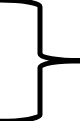 - Thường trực LĐLĐ tỉnh;- Các CĐCS trực thuộc (Thực hiện) - Lưu: VPCĐN.TM. BAN THƯỜNG VỤCHỦ TỊCHLưu Tiến Quang